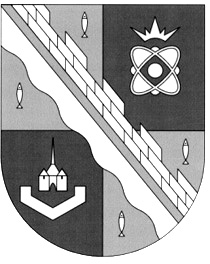                            администрация МУНИЦИПАЛЬНОГО ОБРАЗОВАНИЯ                                             СОСНОВОБОРСКИЙ ГОРОДСКОЙ ОКРУГ  ЛЕНИНГРАДСКОЙ ОБЛАСТИ                             постановление                                                    от    17/07/2023 № 2038О внесении изменений в постановление администрацииСосновоборского городского округа от 22.12.2022 № 3091«Об утверждении схемы размещения нестационарныхторговых объектов на территории муниципального образованияСосновоборский городской округ Ленинградской области»В целях актуализации Схемы размещения нестационарных торговых объектов на территории муниципального образования Сосновоборский городской округ Ленинградской области, утвержденной постановлением администрации Сосновоборского городского округа от 22.12.2022 № 3091, с учетом предложений комиссии по вопросам размещения нестационарных торговых объектов на территории Сосновоборского городского округа от 22.06.2023 протокол № 05, администрация Сосновоборского городского округа 
п о с т а н о в л я е т:1. Внести изменения и дополнения в постановление администрации Сосновоборского городского округа от 22.12.2022 № 3091 «Об утверждении схемы размещения нестационарных торговых объектов на территории муниципального образования Сосновоборский городской округ Ленинградской области» (далее – Схема НТО).1.1.  Строку 99 текстовой части Схемы НТО изложить в новой редакции:1.2. Строку 98 текстовой части Схемы НТО изложить в новой редакции:1.3. Строку 93 текстовой части Схемы НТО изложить в новой редакции:1.4. Дополнить текстовую часть Схемы НТО новой строкой:2..Общему отделу администрации опубликовать настоящее постановление в городской газете «Маяк».3..Отделу по связям с общественностью (пресс-центр) комитета по общественной безопасности и информации разместить настоящее постановление на официальном сайте Сосновоборского городского округа.4. Настоящее постановление вступает в силу со дня официального опубликования.5. Контроль за исполнением настоящего постановления возложить на первого заместителя главы администрации Сосновоборского городского округа Лютикова С.Г.Глава Сосновоборского городского округа				            М.В. ВоронковПавлов Александр Александрович8(81369)6-28-49 ОЭР 1       12345678910111299В районе кафе «Старая школа», в створе дерева у ж/д №31 по пр. Героев павильон30продовольственные товарыИП Юрченко Юлия Валерьевна472600102003-№ 2023-НТО 148от 06.06.2023да05.06.202304.06.203012345678910111298Липово, з/у №18,  за автобусной остановкой в сторону СПбпавильон52продовольственные товарыООО «ТСМ»4726005341-№ 2023-НТО 147от 25.05.2023да25.05.202324.05.203012345678910111293В районе ДНТ «Бастион»павильон24продовольственные товары123456789101112100Ленинградская обл., г. Сосновый Бор, Копорское шоссе, у входных ворот на территорию бывшей базы ОРСа(размещение на период с 01 апреля по 01 ноября).автотранспортное средство (1 машино/место)30овощи, фрукты, ягоды